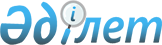 О внесении изменений и дополнений в Указ Президента Республики Казахстан от 1 апреля 1997 года N 3436
					
			Утративший силу
			
			
		
					Указ Президента Республики Казахстан от 7 февраля 2001 года N 547. Утратил силу - Указом Президента РК от 25 марта 2001 г. N 575 ~U010575.



          В соответствии с подпунктом 9) статьи 44  
 K951000_ 
  Конституции 
Республики Казахстан постановляю:




          1. Внести в Указ Президента Республики Казахстан от 1 апреля 1997 
года N 3436  
 U973436_ 
  "О единой системе оплаты труда работников органов 
Республики Казахстан, содержащихся за счет государственного бюджета" 
следующие изменения и дополнения:




          1) в пункте 2 после слов "административных государственных служащих" 




дополнить словом ", судей";
     2) в пункте 3:
     в подпункте 1) слова "квалификационные классы судьям," исключить;
     в подпункте 2) после слов "административных государственных служащих" 
дополнить словом ", судей";
     3) приложение 10 вышеназванного Указа изложить в новой редакции 
согласно приложению к настоящему Указу.
     2. Признать утратившим силу Указ Президента Республики Казахстан от 3 
июля 2000 года N 414  
 U000414_ 
  "О внесении изменений в Указ Президента 
Республики Казахстан от 1 апреля 1997 года N 3436".
     3. Настоящий Указ вступает в силу с 1 января 2001 года.

     Президент
 Республики Казахстан
                                                 Приложение 
                                                 к Указу Президента
                                                 Республики Казахстан
                                                 от 7 февраля 2001 года
                                                 N 547

                                                 Приложение 10
                                                 к Указу Президента
                                                 Республики Казахстан
                                                 от 1 апреля 1997 года 
                                                 N 3436
     
                  Коэффициенты для исчисления
           должностных окладов и пособий для оздоровления  
                   судей Республики Казахстан
---------------------------------------------------------------------------
  Перечень       !  Стаж государственной службы в годах
  должностей     !---------------------------------------------------------
  судей Респуб-  ! до   !с 1  !с 2  !с 3  !с 5  !с 7  !с 9   !с 11  !с 14 
  лики Казахстан !года  !до 2 !до 3 !до 5 !до 7 !до 9 !до 11 !до 14 !до 17
---------------------------------------------------------------------------
  Верховный суд

1.Председатель   20,93  21,98  23,03 24,07 25,12 25,75 26,38  27,00  27,63 
2.Председатель   17,59  18,47  19,35 20,23 21,11 21,64 22,17  22,69  23,22 
  коллегии
3.Судья          16,60  17,43  18,26 19,09 19,92 20,42 20,92  21,41  21,91 
  надзорной
  коллегии,     
  секретарь 
  пленарного
  заседания   
4.Член           16,60  17,43  18,26 19,09 19,92 20,42 20,92 21,41 21,91
  президиума,
  Секретарь
  Пленума*    
5.Судья          15,78  16,57  17,36 18,15 18,94 19,41 19,88 20,36 20,83   
   
  Областные и приравненные к ним суды
 
6.Председатель   12,59  13,22  13,85 14,48 15,11 15,49 15,86 16,24 16,62
  суда
7.Председатель   11,85  12,44  13,04 13,63 14,22 14,58 14,93 15,29 15,64
  коллегии
8.Судья          11,11  11,67  12,22 12,78 13,33 13,67 14,00 14,33 14,67   
                    
  Районные и приравненные к ним  суды

9.Председатель    7,41   7,78   8,15  8,52  8,89  9,11  9,33  9,56  9,78
  суда
10.Судья          6,67   7,00   7,33  7,67  8,00  8,20  8,40  8,60  8,80
---------------------------------------------------------------------------
     Продолжение таблицы
--------------------
N ! с 17  ! свыше  !
  ! до 20 ! 20 лет !
--------------------
     
1. 27,84   28,26
2. 23,40   23,75
3. 22,08   22,41
4. 22,08   22,41
5. 20,99   21,30
     
6. 16,74   17,00
7. 15,76   16,00
8. 14,78   15,00
     
9.  9,85   10,00
10. 8,87    9,00
------------------
     *указанные должности действуют до принятия соответствующего 
законодательства
     
(Специалисты: Умбетова А.М.,
              Склярова И.В.)     
              
      
      


					© 2012. РГП на ПХВ «Институт законодательства и правовой информации Республики Казахстан» Министерства юстиции Республики Казахстан
				